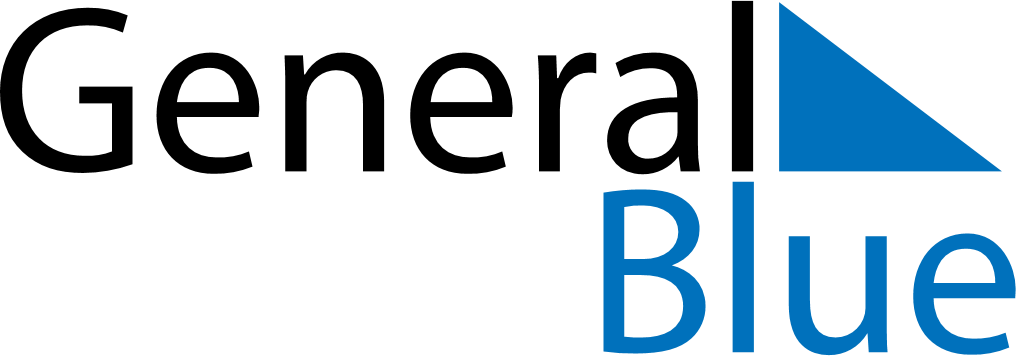 Weekly CalendarOctober 18, 2020 - October 24, 2020Weekly CalendarOctober 18, 2020 - October 24, 2020AMPMSundayOct 18MondayOct 19TuesdayOct 20WednesdayOct 21ThursdayOct 22FridayOct 23SaturdayOct 24